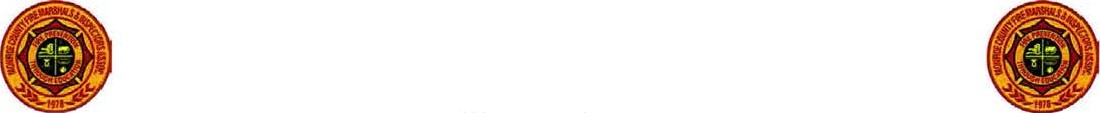   Monroe CountyFIRE MARSHALS AND INSPECTORS ASSOCIATIONMembership ApplicationI hereby make application for MEMBERSHIP in accordance with the Associations Constitution and By-Laws, and agree to be bound therewith. Annual membership dues shall be payable in January of each year. Please check one below.ACTIVE MEMBERSHIP $20.00 PER YEAR Active Membership shall be limited to Fire Marshals, Fire safety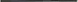 inspectors, Building Inspectors, Fire Investigators, Fire Service personnel and Code Enforcement Officials. Active members will have the privilege of holding office, serving on committees and having a voice in the Association. ASSOCIATE MEMBERSHIP $25.00 PER YEAR Associate Membership shall be limited to those persons 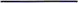 interested in promoting a fire safe environment. Associate members shall be allowed to attend meetings and serve on any standing committee. Associate members cannot hold office or vote for any elected official.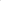 Name of Applicant:____________________________________________________________________________	LAST	FIRST	MlAddress:                        ____________________________________________________________________________ ____________________________________________________________________________	CITY	STATE	ZIP CODEE-Mail Address:          ____________________________________________________________________Employer Address:      ______________________________________________________________________________	NUMBER	                  STREET / ROAD  ______________________________________________________________________________	CITY	STATE	ZIP CODERegistered NYS Code Enforcement Official: Yes____ No____ NYS Registry Number: ___________________________ Applicants Signature: ___________________________Date of Application: ____________________________Amount Paid: $ _________ Check ____ Cash	 ____ Voucher____ALL CHECKS MUST BE MADE PAYABLE TOMonroe County Fire Marshals and Inspectors AssociationRETURN APPLICATION AND MEMBERSHIP FEES TO:Pat A. Inzer, Treasurer2095 West Henrietta Road, Rochester, New York 14623(585) 424-2566 or pai@rochester.rr.comNUMBER                  STREET / ROADHome Telephone:        _______________________________	Employer:                     _______________________________	Cell Phone Number: _________________________Business Telephone:________________________Title:                              _______________________________Years in Field:_________________________I would also like to become a member of the New York State Building Officials Conference through the Monroe County Fire Marshals and Inspectors Chapter. Annual NYSBOC dues in the amount of $30.00 per year payable in January of each year: ____Yes ____No